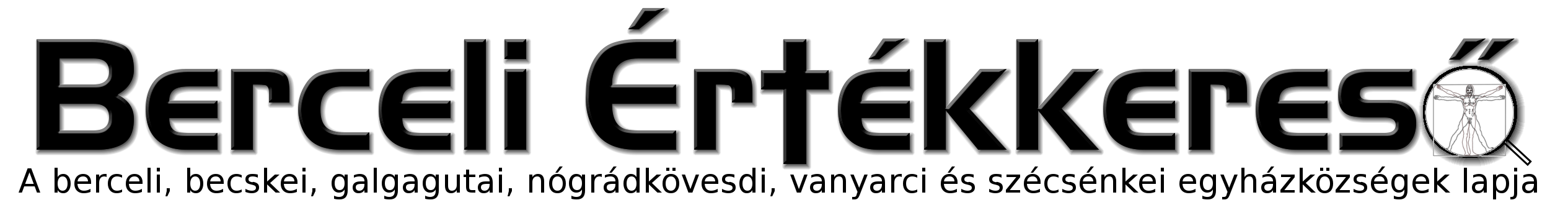 IV. évf. 8. szám Évközi 7. vasárnap	2017. február 19.A 2016-os év Nógrádkövesd életében (3. rész)Májusban megrendezésre került a veterán autók találkozójára, amelyen Hulitka Róbert atya megszentelte a járműveket.Az idei évben egyszer történt keresztelés templomunkban: Májusban Bagyal Adél részesült a keresztség szentségében.A jó termésért végzett ájtatossághoz – vagyis a búzaszenteléshez – kapcsolódóan sor került a temetőkertben az újonnan telepített gyümölcsfák megáldására is, melyekért ugyancsak köszönetet mondunk. A fiatalok nyári táborozáson vettek részt.Az idei tanévért Te Deum szentmisében került hálaadás júniusban.Augusztusban – Szent István királyunk ünnepén – hálát adtunk az új kenyérért,. Ezen a szentmisén vendég atyák tettek szolgálatot. Főcelebráns: Andrea Marchioron kapucinus szerzetes és Czombos József atya, aki díszpolgári címmel lett kitüntetve.Szeptemberben hívtuk segítségül a Szentlelket az új tanév megkezdéséhez Veni Sancte szentmise keretében, az oltár előtt pedig sorakoztak a megáldásra váró iskolatáskák.Templombúcsúnk rendkívüli megünneplése történt. Templomunk védőszentjének Szent Mihálynak, ugyanakkor Gábor, Rafael arkangyaloknak ünnepén és október 2-án templombúcsúnk ünnepi szentmiséjének kezdetén délben a Kossuth Rádióban hallhattuk felvételről a 250 éves nagyharang szavát.Októberi búcsúi szentmisében terménybetakarítási ünnepséggel hálát adtunk az Úrnak minden idei terményért, amelyeket a szélsőséges időjárás ellenére is megadott, hogy családi asztalainkra legyen étel, amelyet ezekből elkészítünk.Novemberben megemlékeztünk halottainkról. Szép számban kértek miseszándékot, ezzel is kifejezve, hogy elhunyt szeretetteink emléke szívükben örökké él.Advent I. vasárnapján a családok adventi koszorúi kerültek megáldásra. Lehetőségünk roráté szentmisén és Rolik Róbert Vác-Deákvári plébános atya  által tartott lelkigyakorlatos szentmisén is részt venni.Köszönjük, templom melletti téren az elkészült koszorút, (amelyen a gyertyagyújtási szertartást végeztük adventi vasárnapokon) és a felállított Betlehemet.Karácsony ünnepén hozzánk is eljuthatott Róbert atya közreműködésével a Betlehemi Láng, amit otthonainkba is haza tudtunk vinni.2016-ban hat katolikus temetésre került sor Nógrádkövesden. Házasságkötés és bérmálás az idei évben egyházközségünkben nem történtMindezeken felül köszönjük a sekrestyési feladatok ellátását: a szertartások előkészítését, a liturgikus tárgyak és felszerelések rendben tartását, a liturgikus textíliák mosását, vasalását. Köszönjük a Kedves Testvérek rendszeres közreműködését a templom takarításában és díszítésében. Köszönjük a virágágyások rendben tartását, kapálását és a fűnyírását itt a templom mellett és az öreg temetőben.Különös öröm, hogy Bercelen megrendezésre került a jótékonysági szüreti bál. Köszönjük továbbá mind a nógrádkövesdi testvéreknek, mind pedig a társegyházközségeknek a tetőfelújításra meghirdetett gyűjtés keretében, ill. akik támogató jegyek megvásárlásával tett adományait. Ugyanakkor más egyházközségekben meghirdetett és megtartott jótékonysági báljának pénzbeli támogatását. Köszönjük a Kedves Testvérek perselyadományait, valamint az egyházi megajánlások lelkiismeretes befizetését.Köszönjük az országos gyűjtések köztük katolikus iskolák, Szentföld, kárpátaljaiaknak, Péter fillér, Missziók és Karitász javára adott perselyadományokat.Végezetül ismét köszönetet mondunk mindenkinek, aki az anyagi támogatás mellett munkájával vagy imádságával segítette egyházközségünk életét. Isten fizesse meg mindenkinek mindazt, amit egyházközségünkért tett!A 2016-os év Bercel életében (1. rész)a Szent Miklós közösségi ház részleges felújítása (fiú és lány vizes blokk, két háló helység) elkészült és a püspök atya megszentelteez tette lehetővé a szobi hittanos cseretábor megszervezésétmegrendeztük idén is a napközis tábortifjúsági tábor volt Rónafaluban a Szent Ignác Lelkigyakorlatos Házbanfogadtuk a zarándokokat a Szent Miklós Közösségi HázbanRobi atya megszervezte a szociális étkeztetést a Szt. M. közösségi házbana Karitász tevékenysége fellendült, rendszeres ruhaosztás, élelmiszer csomagok osztásaa közmunkások segítségével elültetett gyümölcsösa felnőtt hittan és imaiskolaa jótékonysági rendezvények megszervezéseaz asszonytestvérek süteményei minden rendezvényre (zarándokok fogadása, szüreti bál, jótékonysági bál)a hívek adományából új szőnyeget és porszívót kapott a templomunkhálát adunk az asszonytestvéreknek a templom takarításáérta virág díszítésértHIRDETÉSEKBercelen a 12. csoport takarít. Jövő vasárnap a perselyadományokból a katolikus iskolákat támogatjuk.2017.02.20.	H	17:00	Szentmise a Szécsénkei Templomban		17:30	Szentségimádás a Galgagutai Templomban2017.02.21.	K	17:00	Szentmise a Becskei Templomban2017.02.22.	Sz	17:00	Szentmise, majd Szentségimádás a Berceli Templomban2017.02.23.	Cs	17:00	Szentmise a Berceli Templomban +Csordás Emmánuel Lázár Gábriel		17:30	Szentségimádás a Berceli Templomban2017.02.24.	P	14:00	Krivánszky Ernőné gyászmiséje temetése Bercelen2017.02.25.	Sz	10:00	Bérmálkozási Hittan a Berceli Plébánián		15:00	Farsangi Bál a Berceli Széchenyi István Általános Iskolában		15:00	Szentmise a Vanyarci Templomban		17:00	Szentmise a Berceli Templomban2017.02.26.	V	08:30	Szentmise a Berceli TemplombanÉvközi		10:30	Szentmise a Becskei Templomban8. vasárnap		10:30	Igeliturgia a Galgagutai Templomban		12:00	Szentmise a Szécsénkei Templomban		12:00	Igeliturgia a Nógrádkövesdi TemplombanHivatali ügyintézés: Római Katolikus Plébánia 2687 Bercel, Béke u. 20. H-P 8:00-16:00tel: (30) 455 3287 web: http://bercel.vaciegyhazmegye.hu, e-mail: bercel@vacem.huBankszámlaszám: 10700323-68589824-51100005